
Widerrufsbelehrung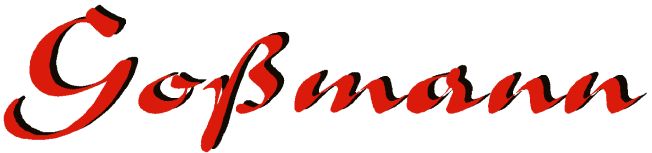 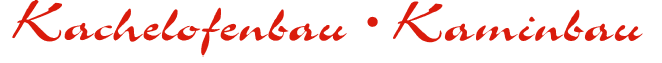 Bei Außerhalb von Geschäftsräumen geschlossenen Verträgen (AGV) und bei Fernabsatzverträgen (Artikel 246a § 1 Absatz 2 Satz 2) Mit Ausnahme von Verträgen über FinanzdienstleistungenBGBI. I 2013, S 3663 – 3664, gültig ab 13.06.2014Die nachstehenden Hervorhebungen und Unterstreichungen des Textes sind nicht Bestandteil des Gesetzestextes. Sie dienen nur zur leichteren Lesbarkeit und sind nicht in die vom Unternehmer individuell auszufüllenden Widerrufsbelehrung zu übernehmen. Die Widerrufsbelehrung ist vom Unternehmer auszufüllen und dem Verbraucher in Textform zu übergeben.
